Тажибаева Сауле Керимкуловна, 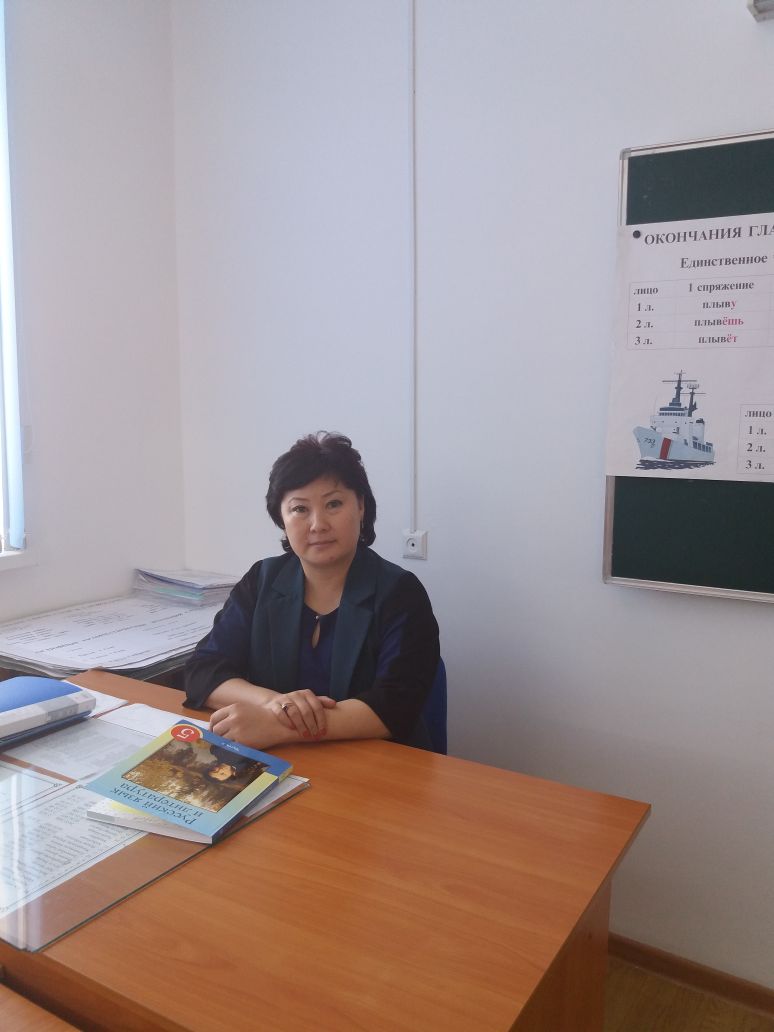 учитель русского языка и литературы,Какпатаская сш №30, Кордайский районНеобыкновенный транспорт                       Краткосрочный план урока
ПланРаздел 4: Вехи истории Уроки 7-8Дата Класс: 5 (Я1)Кол-во присутствующих:            отсутствующих:Цели обучения:Ч2 Выявление структурных частей текста и определение основной мыслиП1 Составление планаСГ3 Пересказ прослушанного материалаСРН1 Соблюдение орфографических нормЦели урокаУчащиеся в течение урока будут отрабатывать навыки устной речи, строить высказывания на заданную тему, приводить убедительные аргументы; работать с иллюстрациями, текстом.Отработать навыки грамотного письма, а также орфографическую зоркость по теме: «Правописание частиц НЕ с разными частями речи». (Правило).Критерии успеха Для цели СРН1:1) правильно записывает слова, события, изобретения, изменившие жизнь людей; 2) подбирает прилагательные с НЕ к слову ТРАНСПОРТ;3) демонстрирует правильное произношение слов, постановку ударения и интонации в соответствии с нормами русского языка.Для цели Ч2:1) выделяет в тексте основные части;2) определяет основную мысль;3) находит НЕ с разыми частями речи, объясняет их правописание.Для цели П 11) составляет простой план;2) приводит 3 убедительных аргумента;3) соблюдает грамматические нормы языка.Языковые цели:Учащиеся смогут:- пополнить словарный запас- выразить мнение по содержанию прослушанной и прочитанной информации.Лексика и терминология, используемая на уроке:  транспорт, трамвай, дирижабль, троллейбус, первый параход.Привитие ценностейПривитие интереса к событиям и изобретениям древности и современного мира; нравственное воспитание учащихся; сотрудничество. Межпредметные связиРаздел имеет междисциплинарные связи с историей.Использование ИКТУчащиеся будут развивать навыки поиска информации по данной теме; работать с презентациями и видеоматериалами. Предварительные знанияЭтот урок построен на знаниях и навыках, приобретённых учащимися на предыдущих уроках. Запланированные этапы урокаЗапланированные этапы урокаЗапланированная деятельность на урокеРесурсы и оборудованиеНачало урока3 мин.Орг. момент. Постановка целей урока. Учащиеся знакомятся с видами деятельности на уроке и определяют цели обучения, соответствующие этой деятельности.Середина урокаСРН1.правильно писать гласные и согласные в корне слова, НЕ с именами существительными, прилагательными, отрицательными местоимениями, глаголами, а также окончания в разных частях речи.10минСГ3 пересказ прослушанного материала7 минут Ч2 Выявление структурных частей текста и определение основной мысли20 минутСРН1 П 1СоставлениепланаСередина урокаСРН1.правильно писать гласные и согласные в корне слова, НЕ с именами существительными, прилагательными, отрицательными местоимениями, глаголами, а также окончания в разных частях речи.10минСГ3 пересказ прослушанного материала7 минут Ч2 Выявление структурных частей текста и определение основной мысли20 минутСРН1 П 1Составлениеплана1. Ввод в тему.Г Учащиеся работают в небольших группах для проведения мозгового штурма.1. Задание: «Какие это слова?» - К данным согласным добавьте нужное количество букв так, чтобы получилось слово. ПЗД            ТРМВЙ      ДРГ  ТКСИ          ВГН            ШСС- Запишите полученные слова, а также подчеркните гласные (поезд, такси, трамвай, вагон, дорога, шоссе). -Что объединяет все эти слова? Назовите, одним словом. (ТРАНСПОРТ)2. Просмотр и анализ иллюстраций.  Учащиеся рассматривают и выясняют вид необычного транспорта, а после подбирают прилагательное с НЕ к данному существительному, тем самым выявляют тему урока (НЕОБЫЧНЫЙ ТРАНСПОРТ)3. В группах учащиеся записывают словосочетания, т.е. придумывают названия к различным видам транспорта, а также называют страну, где пользуются им. ‘Ф’ Взаимооценивание (комментарий одноклассника)Критерии успеха: 1) правильно записывает слова, события, изобретения, изменившие жизнь людей; 2) подбирает прилагательные с НЕ к слову ТРАНСПОРТ;3) демонстрирует правильное произношение слов, постановку ударения и интонации в соответствии с нормами русского языка.4. Учащиеся смотрят видеоролик на тему «Топ 5 самых необычных видов транспорта» (1минут 30сек). Учащиеся сравнивают данные из видеоролика со своими записями. Они отмечают в тетрадях количество совпадений. Затем они обмениваются мнениями по поводу увиденного.Список 5 видов необычных изобретений согласно видеоролику:  5.  Бамбуковый поезд в Камбоджи4.  Висячий поезд, Германия.3.  Воздушный трамвай в Нью-Йорке2.  Водное такси по каналам, Таиланд                           1.  Полярный вездеход, Канада5. Исследование и систематизация информации - Изучение прошлого и настоящего. Работа с текстом.ГКласс делится на 4 группы по 4 человека (способ деления на группы – по стикерам, случайным образом).Каждая группа получает текст на тему «Интересные факты о транспорте». Задание для формативного оценивания Учащиеся в группах будут выделить части текста о необычном транспорте на абзацы, определять основную мысль на основе композиции текста. В тексте находят НЕ с разными частями речи, объясняют их правописание.Критерии успеха:Выделяет в тексте основные частиОпределяет основную мысльНаходит НЕ с разыми частями речи, объясняет их правописаниеУчащиеся на основе данного текста составят простой план, перескажут в парах содержание прочитанного текста по плануГ, П‘Ф’ (взаимоценивание)Критерии успеха:1. Выделяет в тексте вступление, основную часть, заключение; 2.Составляет простой план;3. Даёт собственный комментарий. Воздушный трамвай в Нью-Йорке, бамбуковый поезд в Камбоджи, Водное такси по каналам, Таиланд, Полярный вездеход, Канада, Висячий поезд, Германия.Фотографии для работы на тему «Необычный вид транспорта»Топ 5 самых необычных видов транспорта https://yandex.kz/video/search?filmId=4233725596581935903&text=%D0%BD%D0%B5%D0%BE%D0%B1%D1%8B%D1%87%D0%BD%D1%8B%D0%B5%20%D0%B2%D0%B8%D0%B4%D1%8B%20%D1%82%D1%80%D0%B0%D0%BD%D1%81%D0%BF%D0%BE%D1%80%D1%82%D0%B0 Источник: http://i-fakt.ru».http://i-fakt.ru/interesnye-fakty-o-transporte/интересные факты о транспортеКонец урока5 минут Конец урока5 минут Рефлексия.Рефлексия. Самооценивание «Незаконченные предложения».Мне больше всего удалось…Мне было трудно …  За что вы можете себя похвалить?Что вас удивило?Для вас было открытием то, что…Домашнее задание: Подготовьте презентацию на тему: «Мой необычный вид вариант транспорта». Дифференцированный подход:Подготовьте на выбор устное сообщение/презентацию/викторину Дифференциация – каким образом Вы планируете оказать больше поддержки? Какие задачи Вы планируете поставить перед более способными учащимися?Оценивание – как Вы планируете проверить уровень усвоения материала учащимися?Здоровье и соблюдение техники безопасностиДифференциация осуществляется во время групповой работы. Учащиеся готовят презентацию в виде устного сообщения, постера либо коллажа из фотографий. Отдельным ученикам оказывается индивидуальная поддержка со стороны учителя. Оценивание каждого вида речевой деятельности учащихся осуществляется по заранее составленным критериям успеха.При выполнении первого задания учащиеся оценивают друг друга в виде устных комментариев. Учитель будет задавать вопросы для выявления уровня понимания, будет вовлекать всех учащихся в процесс обсуждения.Кабинет будет проветрен, в классе будет поддерживаться рабочая атмосфера.Рефлексия по урокуБыли ли цели урока/цели обучения реалистичными? Все ли учащиеся достигли ЦО?Если нет, то почему?Правильно ли проведена дифференциация на уроке? Выдержаны ли были временные этапы урока? Какие отступления были от плана урока и почему?Используйте данный раздел для размышлений об уроке. Ответьте на самые важные вопросы о Вашем уроке из левой колонки. Используйте данный раздел для размышлений об уроке. Ответьте на самые важные вопросы о Вашем уроке из левой колонки. Рефлексия по урокуБыли ли цели урока/цели обучения реалистичными? Все ли учащиеся достигли ЦО?Если нет, то почему?Правильно ли проведена дифференциация на уроке? Выдержаны ли были временные этапы урока? Какие отступления были от плана урока и почему?Общая оценкаКакие аспекты урока прошли хорошо (подумайте, как о преподавании, так и об обучении)?Что могло бы способствовать улучшению урока (подумайте, как о преподавании, так и об обучении)?Общая оценкаКакие аспекты урока прошли хорошо (подумайте, как о преподавании, так и об обучении)?Что могло бы способствовать улучшению урока (подумайте, как о преподавании, так и об обучении)?Общая оценкаКакие аспекты урока прошли хорошо (подумайте, как о преподавании, так и об обучении)?Что могло бы способствовать улучшению урока (подумайте, как о преподавании, так и об обучении)?